1.4 Compound Interest: Present ValueBy the end of the lesson you will be able to:Calculate the present amount of a compound interest investmentEvaluate the interest rate of investment if the future value and present value (principal) are knownRecall, the formula for calculating the future value of a compound interest loan is:Here P represents the _______________.  However, we can also think of P as the __________________, the amount that must be invest now to result in a specific future value in a certain time at a given interest rate.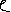 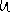 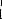 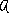 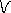 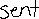 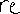 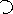 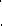 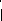 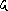 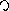 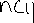 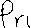 We can re-arrange this formula to solve for the present value: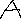 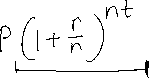 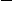 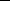 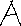 Example 1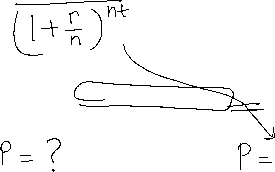 How much money would you need to invest now, at 7.8% interest, compounded annually, to have $60,000 in 10 years?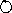 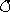 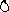 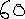 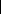 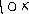 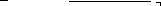 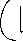 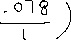 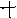 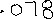 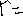 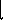 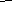 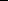 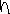 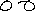 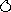 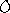 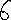 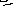 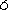 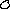 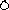 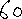 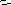 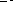 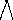 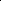 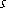 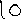 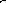 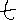 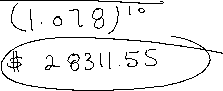 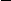 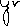 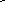 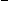 Example 2 Ethan has won a valuable cash award in a science fair.  He plans to invest some of the cash in an account that offers 6.7% interest, compounded semi-annually.  He wants the investment to have a future value of $3000 after 5 years.  How much does he need to invest now?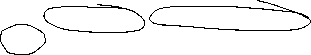 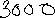 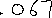 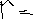 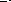 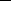 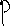 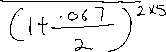 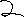 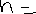 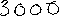 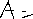 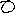 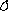 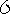 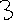 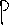 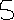 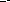 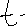 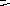 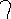 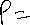 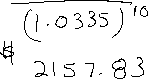 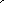 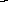 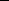 Example 3Emma has invested $12,300 in a registered education savings plan (RESP).  Emma wants her investment to grow to at least $40,000, so that her new born can go to university at age 18.  What interest rate, compounded annually, will result in a future value of $40,000?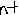 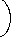 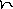 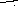 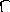 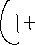 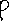 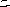 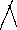 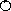 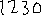 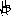 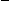 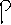 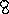 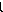 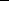 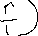 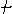 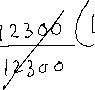 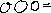 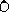 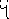 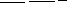 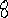 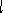 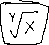 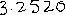 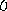 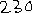 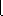 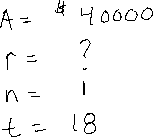 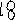 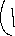 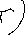 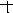 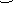 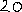 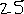 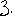 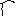 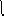 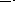 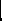 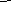 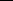 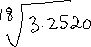 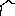 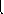 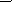 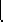 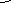 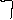 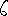 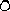 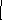 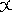 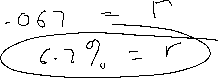 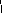 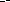 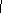 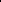 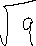 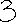 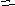 You try!!Jon is planning to buy a new snowmobile in 2 years. He intends to spend no more than $17000. He has $9000 to invest in an account that compound interest quarterly.a. What rate will he need to find to meet his goal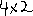 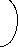 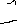 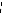 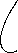 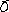 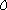 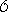 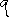 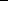 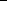 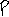 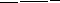 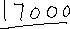 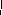 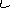 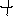 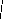 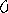 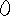 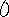 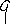 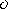 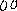 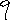 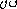 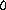 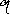 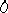 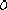 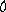 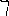 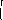 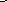 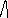 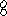 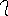 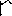 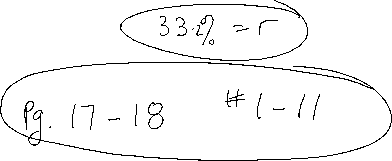 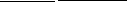 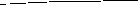 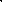 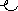 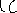 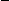 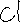 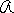 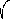 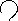 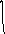 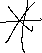 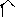 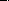 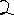 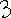 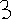 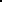 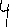 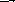 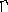 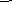 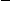 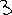 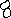 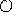 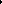 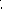 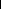 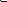 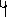 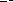 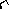 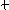 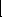 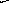 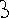 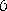 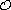 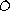 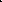 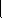 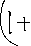 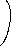 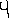 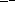 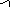 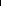 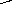 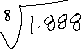 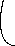 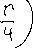 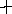 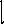 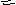 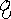 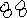 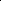 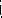 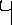 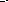 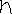 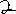 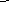 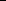 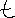 